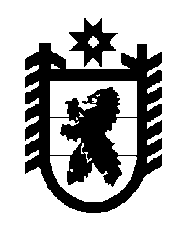 Российская Федерация Республика Карелия    УКАЗГЛАВЫ РЕСПУБЛИКИ КАРЕЛИЯО награждении государственными наградамиРеспублики КарелияЗа многолетний добросовестный труд в системе здравоохранения              и большой вклад в профилактику и охрану здоровья республики присвоить почетные звания:«ЗАСЛУЖЕННЫЙ ВРАЧ РЕСПУБЛИКИ КАРЕЛИЯ»ЕРМАКОВОЙ Галине Александровне – врачу-эндокринологу районной поликлиники государственного бюджетного учреждения здравоохранения Республики Карелия «Сегежская центральная районная больница»;«ЗАСЛУЖЕННЫЙ РАБОТНИК ЗДРАВООХРАНЕНИЯ РЕСПУБЛИКИ КАРЕЛИЯ»КОЛЬЦОВОЙ Марине Константиновне – старшей медицинской сестре стационара государственного бюджетного учреждения здравоохранения Республики Карелия «Межрайонная больница № 1», Костомукшский городской округ,ЛЕСКОВИЧ Татьяне Юрьевне – врачу-рентгенологу государственного бюджетного учреждения здравоохранения Республики Карелия «Сегежская центральная районная больница».За многолетний добросовестный труд, высокий профессионализм            и большой вклад в развитие культуры республики присвоить почетное звание«ЗАСЛУЖЕННЫЙ РАБОТНИК КУЛЬТУРЫ РЕСПУБЛИКИ КАРЕЛИЯ»КОНДРАТЬЕВОЙ Ирине Викторовне – главному библиотекарю отдела библиотечного обслуживания бюджетного учреждения «Национальная библиотека Республики Карелия».За высокое профессиональное мастерство и большой вклад в развитие изобразительного искусства Республики Карелия присвоить почетное звание«ЗАСЛУЖЕННЫЙ ДЕЯТЕЛЬ ИСКУССТВ РЕСПУБЛИКИ КАРЕЛИЯ»ЮФЕ Маргарите Михайловне – художнику, члену Карельского регионального отделения Всероссийской творческой общественной организации «Союз художников России», Петрозаводский городской округ.За высокое исполнительское мастерство и вклад в развитие музыкальной культуры республики присвоить почетное звание «ЗАСЛУЖЕННЫЙ АРТИСТ РЕСПУБЛИКИ КАРЕЛИЯ»ОНЬКИНУ Александру Николаевичу – артисту-концертному исполнителю бюджетного учреждения «Карельская государственная филармония», Петрозаводский городской округ.За высокий профессионализм, большой вклад в развитие боевого самбо и подготовку спортсменов высокого класса присвоить почетное звание«ЗАСЛУЖЕННЫЙ ТРЕНЕР РЕСПУБЛИКИ КАРЕЛИЯ»ШЕГЕЛЬМАНУ Роману Ильичу – старшему тренеру-преподавателю муниципального бюджетного образовательного учреждения дополнительного образования Петрозаводского городского округа «Детско-юношеская спортивная школа № 5».За многолетний добросовестный труд, высокий профессионализм            и большой личный вклад в развитие физической культуры и спорта республики присвоить почетное звание«ЗАСЛУЖЕННЫЙ РАБОТНИК ФИЗИЧЕСКОЙ КУЛЬТУРЫ РЕСПУБЛИКИ КАРЕЛИЯ»МАТВЕЕВОЙ Надежде Петровне – заместителю директора по учебно-воспитательной работе муниципального бюджетного образовательного учреждения дополнительного образования Петрозаводского городского округа «Центральная специализированная детско-юношеская спортивная школа Олимпийского резерва». За многолетний добросовестный труд, высокий профессионализм                и большой вклад в развитие транспортной отрасли республики присвоить почетное звание«ЗАСЛУЖЕННЫЙ РАБОТНИК ТРАНСПОРТА РЕСПУБЛИКИ КАРЕЛИЯ»МИНИНУ Леониду Петровичу – водителю автомобиля автобусного парка общества с ограниченной ответственностью «АТП», Олонецкий национальный муниципальный район. За многолетний добросовестный труд, высокий профессионализм           и большой вклад в развитие народного хозяйства республики  присвоить почетное звание «ЗАСЛУЖЕННЫЙ РАБОТНИК НАРОДНОГО ХОЗЯЙСТВА РЕСПУБЛИКИ КАРЕЛИЯ»БУЛАВЦЕВОЙ Валентине Ильиничне – главе Администрации Калевальского муниципального района.За многолетний добросовестный труд, высокий профессионализм           и большой вклад в развитие местного самоуправления в республике присвоить почетное звание «ЗАСЛУЖЕННЫЙ РАБОТНИК ОРГАНОВ МЕСТНОГО САМОУПРАВЛЕНИЯ В РЕСПУБЛИКЕ КАРЕЛИЯ»МУДЕЛЮ Виктору Иосифовичу – Председателю Государственного комитета Республики Карелия по взаимодействию с органами местного самоуправления.За заслуги перед республикой и многолетний добросовестный труд наградить ПОЧЕТНОЙ ГРАМОТОЙ РЕСПУБЛИКИ КАРЕЛИЯ:ГРИТЧИНУ Тайми Яковлевну – художественного руководителя хора ленинградских блокадников «Невская волна», Петрозаводский городской округ,ЕРМИЛОВА Владимира Николаевича – директора общества с ограниченной ответственностью «Художественный салон», Петрозаводский городской округ,ЕФИМОВА Виктора Филипповича – главу Пиндушского городского поселения,ИГНАТИК Наталью Александровну – заместителя начальника управления – начальника отдела технологического и программного обеспечения информационно-аналитического управления аппарата администрации Петрозаводского городского округа,КЕЗИК Татьяну Васильевну – заместителя Председателя Арбитражного суда Республики Карелия,МАТВЕЕНКО Сергея Ивановича – консультанта отдела организационно-методической и информационной поддержки Государственного комитета Республики Карелия по взаимодействию с органами местного самоуправления,МЕЛЕШКО Сергея Владимировича – руководителя бюро – врача по медико-социальной экспертизе бюро № 5 – филиала федерального казенного учреждения «Главное бюро медико-социальной экспертизы по Республике Карелия» Министерства труда и социальной защиты Российской Федерации,ПРОКОШЕВУ Наталью Сергеевну – заместителя начальника отдела методологии, мониторинга и анализа закупок Государственного комитета Республики Карелия по управлению государственным имуществом и организации закупок,ТУРЦЕВИЧ Людмилу Петровну – врача-педиатра участкового поликлиники № 2 государственного бюджетного учреждения здравоохранения Республики Карелия «Сегежская центральная районная больница»,ФАЛЬКИНУ Татьяну Ивановну – заведующего поликлиникой – врача-офтальмолога государственного бюджетного учреждения здравоохранения Республики Карелия «Сегежская центральная районная больница».          Глава Республики  Карелия                                                               А.П. Худилайненг. Петрозаводск21 апреля 2016 года№ 46